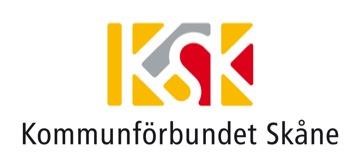 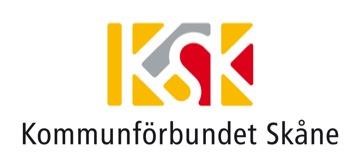 	Datum: 2018-11-30 Minnesanteckningar möte Centralt Samverkansorgan 2018-11-30Närvarande från Centralt Samverkansorgan För Region Skåne 		För kommunerna Lars-Göran Wiberg		Carina Nilsson, Malmö Åsa Erlandsson		Bo Silverbern, KristianstadStefan Lamme			Anna Mannfalk, Vellinge Birgitta Södertun		Tove Klette, Lund			Angelica Andersson, Landskrona 			Sofia Nilsson, Östra GöingeIngrid Bergman 		Carina LindkvistHåkan Ewéo			Pia Nilsson	Emma Borgstrand		Emelie SundénLars Stavenow			Catharina Byström			Stefan Segerman			Titti GohedÖvriga; Carl-Johan Roberts, Sofia Ljung, Ingemar Narheim, Annette Linander, Tomas PerssonSkånegemensam digitalisering område hälsa Monika Kraft & Titti GohedSe bifogat bildspel. Arbetet har hittills genomförts i god samverkan och man har genomfört processkartläggningar inom tre områden. En riskanalys avseende juridik har tagits fram. Nätverk och befintliga avtal har inventerats. Projektet finansieras av Region Skåne och kommunerna och Kommunförbundet Skåne bidrar med sin tid. Sex fokusområden har tagits fram. I Skånes Digitala Vårdinformationssystem finns ett erbjudande om en option för kommunerna att gå in. Genomgång av status avseende HS-avtalet Carina Lindkvist & Ingrid BergmanSe bifogat bildspel. Vård utanför sjukhus; arbete pågårKompetens; Det finns fortsatt efterfrågan på utbildningar i SIP. Man har kommit olika långt i Skåne med att skapa mobila vårdteam vilket innebär att man har olika möjligheter att utveckla insatser för tidvis sviktande. Utvärdering av läkarstödsmodellen pågår och ska vara klar vid årsskiftet. Utveckling av proaktivt arbetssätt och proaktivt stöd till riskgrupper är ett viktigt område. SKL har tagit fram en bra broschyr kring sköra äldre. Det samverkas redan nu på olika sätt kring målgruppen och det finns en del goda exempel ute i verksamheterna. Rehabilitering och hjälpmedelsförsörjning; kartläggning pågår och dialoger förs både på delregional och kommunnivå. Den eventuella kostnadsökningen för hjälpmedel behöver utredas vidare. Detta arbete är påbörjat.Sjuktransporter och färdtjänst; Det finns behov av mer dialog avseende detta för att få klarhet i förutsättningarna för de olika färdsätten. Rutinkollen SIPLars Stavenow & Pia NilssonSe bifogat bildspel.Det finns sex kvalitetsdimensioner i verktyget. I verktyget lägger man in avidentifierade personer och verktyget räknar sedan ut ett medelvärde. Verktyget är gratis. Beslut; Centralt samverkansorgan rekommenderar att Rutinkollen SIP används. Information om att möte med Anna Nergård och Myndigheten för vård- och omsorgsanalys 25 januariMötet med Anna Nergård och Myndigheten för vårdanalys 2019-01-25 ca kl. 10.00-16.00.Centralt Samverkansorgan sammanträder före detta möte 2019-01-25 kl. 8.30- 10.00. Övrigt Minnesanteckningarna från Centralt Samverkansorgan 26 oktober läggs till handlingarna. Uppmaning av gärna ta del av det material från revisionens genomgång 22 oktober som bifogades minnesanteckningarna. Ordförande avslutar mötet och tackar för gott samarbete i gruppen.  Nästa möteCentralt Samverkansorgan sammanträder 2019-01-25 kl. 8.30- 10.00. Lokal meddelas senare. Vid anteckningarna Emelie Sundén 